	Integrative Psychotherapy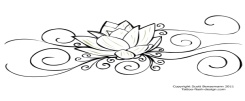 	Kymberly Haas	LMFT,	CADC-II1710 Hamilton Ave STE 8San Jose, CA 95123Phone: 916.370.5381 Fax: 916.367-0535AUTHORIZATION TO RELEASE HEALTHCARE INFORMATIONPatient’s Name:Patient’s Name:Patient’s Name:Patient’s Name:Patient’s Name:Patient’s Name:Patient’s Name:Date of Birth:Date of Birth:Date of Birth:Previous Name:Previous Name:Previous Name:Previous Name:Previous Name:Previous Name:Previous Name:Social Security #:Social Security #:Social Security #:Social Security #:I request and authorizeI request and authorizeI request and authorizeI request and authorizeI request and authorizeI request and authorizeI request and authorizeI request and authorizeI request and authorizetorelease healthcare information of the patient named above to:release healthcare information of the patient named above to:release healthcare information of the patient named above to:release healthcare information of the patient named above to:release healthcare information of the patient named above to:release healthcare information of the patient named above to:release healthcare information of the patient named above to:release healthcare information of the patient named above to:release healthcare information of the patient named above to:release healthcare information of the patient named above to:release healthcare information of the patient named above to:release healthcare information of the patient named above to:release healthcare information of the patient named above to:release healthcare information of the patient named above to:release healthcare information of the patient named above to:release healthcare information of the patient named above to:release healthcare information of the patient named above to:release healthcare information of the patient named above to:release healthcare information of the patient named above to:Name:Name:Name:Name:Address:Address:Address:Address:Address:Address:City:City:City:State:Zip Code:Zip Code:This request and authorization applies to:  insurance BillingThis request and authorization applies to:  insurance BillingThis request and authorization applies to:  insurance BillingThis request and authorization applies to:  insurance BillingThis request and authorization applies to:  insurance BillingThis request and authorization applies to:  insurance BillingThis request and authorization applies to:  insurance BillingThis request and authorization applies to:  insurance BillingThis request and authorization applies to:  insurance BillingThis request and authorization applies to:  insurance BillingThis request and authorization applies to:  insurance BillingThis request and authorization applies to:  insurance BillingThis request and authorization applies to:  insurance BillingThis request and authorization applies to:  insurance BillingThis request and authorization applies to:  insurance BillingThis request and authorization applies to:  insurance BillingThis request and authorization applies to:  insurance BillingThis request and authorization applies to:  insurance BillingThis request and authorization applies to:  insurance Billing Healthcare information relating to the following treatment, condition, or dates: Healthcare information relating to the following treatment, condition, or dates: Healthcare information relating to the following treatment, condition, or dates: Healthcare information relating to the following treatment, condition, or dates: Healthcare information relating to the following treatment, condition, or dates: Healthcare information relating to the following treatment, condition, or dates: Healthcare information relating to the following treatment, condition, or dates: Healthcare information relating to the following treatment, condition, or dates: Healthcare information relating to the following treatment, condition, or dates: Healthcare information relating to the following treatment, condition, or dates: Healthcare information relating to the following treatment, condition, or dates: Healthcare information relating to the following treatment, condition, or dates: Healthcare information relating to the following treatment, condition, or dates: Healthcare information relating to the following treatment, condition, or dates: Healthcare information relating to the following treatment, condition, or dates: Healthcare information relating to the following treatment, condition, or dates: All healthcare information All healthcare information All healthcare information All healthcare information All healthcare information All healthcare information All healthcare information All healthcare information All healthcare information All healthcare information All healthcare information All healthcare information All healthcare information All healthcare information All healthcare information All healthcare information All healthcare information All healthcare information All healthcare information other: other: other:________________________________________________________________________________________________________________________________________________________________________________________________________________________________________________________________________________________________________________________________________________________________________________________________________________________________________________________________________________________________________________________________________________________________________________________________________________________________________________________________________________________________________________________________________________________________________________________________________________________________________________________________________________________________________________________________________________________________________________________________________________________________________________________________________________________________________________________________________________________________________________